*YP – Young People		** stock photos have been used because of child protection laws.** 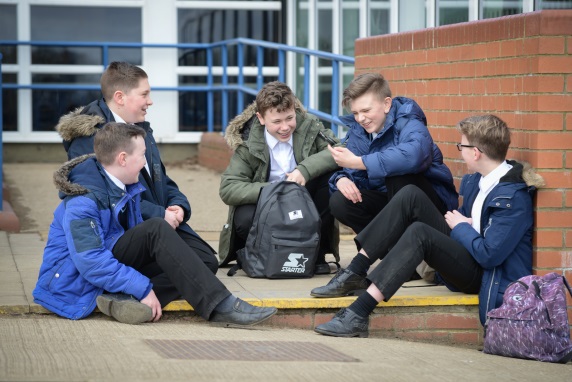 ** …the Children In Care Council could see how they had influenced future working practices……the Children In Care Council could see how they had influenced future working practices……the Children In Care Council could see how they had influenced future working practices…**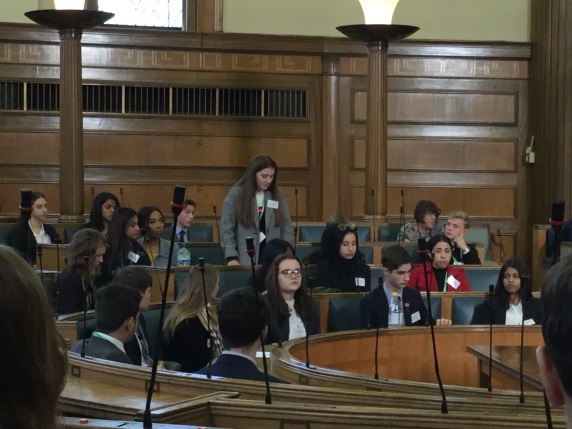 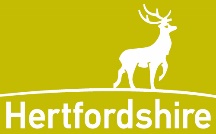 